West Virginia Turnpike 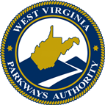 Single Fee Discount Do you use the West Virginia Turnpike 2 or more times a year?  The Single Fee Discount Plan can save you money$$$.  Even if you are an infrequent user, this plan can save you money.  Frequent users traveling the road daily or even just a few times a month, THIS PLAN IS FOR YOU!  COST: 	$26.25 for 1 Year of UNLIMITED TRAVEL from date of activation (plus a one time $13 transponder issuance fee).SAVINGS: 	The plan pays for itself after one round trip across the West Virginia Turnpike. CONVENIENCE:	No stopping to pay toll at any of the toll plazas on the West Virginia Turnpike. RESTRICTIONS:	No residency restrictions; this plan is only for toll class 1 passenger cars, motorcycles, vans and pick-up trucks. 1Contact: WV Parkways Authority, Customer Service Center, P.O. Box 1469, Charleston, WV 25325, Toll Free #1-800-206-6222, www.wvturnpike.com. 